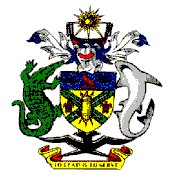 Solomon Islands Government Ministry of Infrastructure Development Transport Sector Development Project Invitation for Tenders (IFT) To All Eligible Contractors: The Ministry of Infrastructure Development, hereinafter called the “Purchaser,” shall fund this procurement from the SIG budget.   The Purchaser now invites sealed tenders from eligible and qualified tenderers for the above described Works.  To qualify for award of the Contract, tenderers shall meet the following minimum qualifying criteria: Minimum average annual turnover (average annual gross sales) from construction business in the last five years equivalent to the tender amount; Experience as prime contractor in the construction of at least one successfully completed works of a nature and complexity similar to the Works in the last five years;  Able to provide or acquire (by own, lease, hire, etc.) the essential equipment listed in the tender documents; A Construction Manager with five years’ experience in works of similar nature and volume, including no less than two years as Manager; and Liquid assets and/or credit facilities, net of other contractual commitments and exclusive of any advance payments which may be made under the Contract, of no less than 20 per cent of the tender amount; A consistent history of litigation or arbitration awards against the Applicant, or any partner of a Joint Venture, may result in disqualification. Tendering will be conducted through the SIG Standard Competitive Tendering Procedures, and is open to all Eligible tenderers as defined in the Tender Documents. The proposed contract is intended for the Routine Maintenance of East Guadalcanal Highway Lots 1 and Lot 2 in Guadalcanal Province. The contract will comprise Routine Maintenance works which includes: removal of litter and other road debris, vegetation trimming and removal, clear road side and mitre drains, de-silting culverts and cleaning of culverts inlets and outlets, de-silting of Gulley pits and clear structures and their waterways. The Reactive part of the contract which includes: patching potholes, repair edge breaks and repair of pavement damages including base reconstruction. The Routine Maintenance works shall be executed using Morden Machinery in accordance to the specification provided with the incorporation of any appropriate method and shall be carried out for a period of three (3) years. Interested eligible tenderers may obtain further information from:  Ministry of Infrastructure Development Central Project Implementation Unit Second Floor, Suite 207, Hyundai Mall Mendana Avenue, Honiara, Solomon Islands Telephone No.:  21322 or 33362 A complete set of Tender Documents on a CD may be purchased by interested tenderers upon payment of a non- refundable fee of SBD200.00 at the MID Cashier. The method of payment will be by cash.  Tenderers are invited to attend the pre-tender briefing where the Purchaser will respond to any queries or requests for clarifications they might have on the tender documents. This pre-tender meeting will commence at 10:00 am, Wednesday 9th May 2018 at the top-floor of the above addressTenders must be delivered to the address below at or before 2:00 pm on Thursday, 31st May 2018.  Electronic tendering shall not be permitted. Late tenders will be rejected. Tenders will be opened physically in the presence of the tenderers’ representatives who choose to attend in person at the address below after 2:30pm on Thursday, 31st May 2018.The Chairman Central Tender Board Ministry of Finance and Treasury Point Cruz, Mendana Avenue Honiara. All tenders shall be accompanied by a Tender Security and a copy of the receipt confirming the purchase of the Tender Document. The Central Tender Board is not bound to accept the lowest or any tender.  Failure to comply with the tender instructions may lead to disqualification of the tender. Any attempt by a tenderer to influence the award of the tender in their favour will result in automatic disqualification and may lead to criminal proceedings. Yours truly Harry Rini Director – CPIU/STIPName of Contract Contract Number Routine Maintenance of  East Guadalcanal Highway Lot 1Eastern End of Alligator Bridge to Eastern of Matepono Bridge (15.3km), Guadalcanal ProvinceTI GP 8/18  CTB C 14/18  Routine Maintenance of East Guadalcanal Highway Lot 2Eastern End of  Matepono Bridge to Eastern End of Mberande Bridge (15.9km), Guadalcanal ProvinceTI GP 9/18 CTB C 15/18